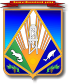 МУНИЦИПАЛЬНОЕ ОБРАЗОВАНИЕХАНТЫ-МАНСИЙСКИЙ РАЙОНХанты-Мансийский автономный округ – ЮграГЛАВА ХАНТЫ-МАНСИЙСКОГО РАЙОНАП О С Т А Н О В Л Е Н И Еот 03.10.2017              			                                                      № 36-пгг. Ханты-МансийскО награжденииВ соответствии с постановлением главы Ханты-Мансийского района 
от 16 августа 2017 года № 30-пг «Об утверждении Положения 
о присвоении и вручении наград главы Ханты-Мансийского района» 
и на основании протокола комиссии по наградам главы Ханты-Мансийского района от 19 сентября 2017 года № 11:	1. Наградить Почетной грамотой главы Ханты-Мансийского района 
за многолетний добросовестный труд и значительный вклад в развитие Ханты-Мансийского района, в связи с празднованием Дня работников нефтяной и газовой промышленности:Красноперова Павла Александровича – мастера службы реализации сжиженного газа ООО «ЮграТеплоГазСтрой»;Жданова Александра Анатольевича – мастера службы реализации сжиженного газа ООО «ЮграТеплоГазСтрой».2. Опубликовать настоящее постановление в газете «Наш район» 
и разместить на официальном сайте администрации Ханты-Мансийского района.3. Контроль за выполнением постановления возложить 
на заместителя главы района, курирующего деятельность отдела кадровой работы и муниципальной службы администрации района.Глава Ханты-Мансийского района				               К.Р.Минулин